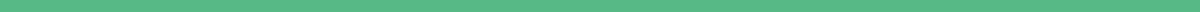 Commission projet 2020-2024 du comité de la loire badmintonQuestionnaire aux clubsMerci de répondre aux questions dans ce document pour alimenter nos réflexions et le débat qui va mener au projet du comité pour la prochaine olympiade. Un liseré rouge indique les zones avec des informations à compléter/remplir.ÉVALUATION DES ACTIONS ACTUELLESPour chaque action nous vous remercions de bien vouloir remplir la grille d’évaluation au liseré rouge. Vous êtes invités :à évaluer votre degré de satisfaction avec une note sur 5 points : est-ce que l’action est bien réalisée et répond à vos attentes (5 points = très satisfait, 3 = moyennement satisfait, 0 point = pas satisfait du tout). Laissez la case vide si vous n’êtes pas en mesure de vous prononcer.à évaluer l’importance que vous y accordez avec une note sur 5 points : est-ce que l’action est bonne et doit être maintenue (5 points), est-ce qu’elle inutile et peut être supprimée (0 points).à laisser des commentaires pour justifier vos notes, pour détailler vos critiques et vos suggestions d’amélioration. Pas de longueur minimum ni maximum, partagez tout ce que vous souhaitez partager.Visite clubs et suivi des encadrantsNotre cadre technique départementale (Nathalie Martin) rencontre l’ensemble des clubs chaque année (sauf ceux qui ne répondent pas aux emails de prise de rendez-vous !). Pour les clubs sans école de jeunes, il s’agit d’une visite annuelle avec les dirigeants pour faire un point  général. Pour les clubs avec école de jeunes, elle se déplace 2 à 3 fois par an pour suivre les encadrants jeunes.Interclubs départementauxLe comité gère le championnat “interclubs” (rencontres par équipes) au niveau départemental. Il comporte 3 divisions seniors avec des matchs se jouant en soirée sur des créneaux clubs. Il gère aussi un championnat 100% masculin “cup 42”, pour permettre à plus de joueurs de jouer en équipe malgré la disparité homme-femme. Enfin un championnat interclubs “vétéran” est également mis en place avec 2 journées dédiées.Coupe de la LoireLe comité organise un championnat départemental individuel — la Coupe de la Loire. Ce championnat regroupe l’ensemble des catégories jeunes, adultes et vétérans en un seul lieu, et a vocation à attribuer le titre de Champion de la Loire pour la saison en cours. Le comité coordonne l’organisation en amont mais la buvette et la table de marque sont tenus à tour de rôle par les (bénévoles des) différents clubs.Formations de premier niveauLe comité organise les premières formations dans le cursus d’animation ou d’entraînement (Module d’Entrée en Formation et Animateur Bénévole 1) ainsi que la formation GEO (Gestionnaire Et Organisateur de compétition, première étape dans le cursus d’un juge arbitre).Constitution du calendrierLe comité coordonne le calendrier des compétitions afin que les clubs n’organisent pas deux actions concurrentes en même temps, en essayant également de se caler avec les départements limitrophes. Jusqu’à présent, le comité n’a pas vraiment eu à jouer le rôle d’arbitre car les conflits ont toujours été résolus en bonne intelligence.CommunicationLe comité gère un site web et une page Facebook pour faire circuler des informations sur ses actions (réalisées et à venir) mais aussi pour relayer les informations en provenance des clubs. Il fait régulièrement suivre par mail des informations aux présidents de clubs et aux entraîneurs jeunes.Subventions exceptionnellesLe comité peut attribuer des subventions exceptionnelles pour soutenir des actions clubs particulières et/ou des athlètes ligériens. Les dernières subventions accordées ont pris en charge une partie du déplacement de joueurs vétérans qui s’étaient qualifiés pour des championnats d’Europe et des championnats du monde.Coordination des actions jeunesLe comité définit le format des différentes actions jeunes (Rencontres Départementales Jeunes, Circuit Jeunes Loire, Plateaux Minibads, Interclubs Jeunes, Interkids) et coordonne la répartition de ces actions entre les différents clubs.Détection des joueurs à potentielLa cadre technique départementale se déplace sur certains tournois jeunes départementaux pour observer le niveau de jeu des jeunes du département, et repérer ceux qui débutent mais qui présentent des qualités et aptitudes particulières. Ces observations permettent d’alimenter les débats de l’équipe technique départementale (pour les différents sélections) et d’alerter les entraîneurs clubs sur les joueurs qu’il est important d’envoyer sur les stages départementaux et notamment sur le Dispositif Avenir Départemental (la première étape de la filière de détection fédérale).Regroupement hebdomadaire de jeunes joueurs détectésLe comité propose un entraînement hebdomadaire supplémentaire aux jeunes compétiteurs qui ont un potentiel important de progression. L’intégration dans ce dispositif se fait sur sélection par l’équipe technique départementale. Cette équipe est composée d’entraîneurs diplômés du comité ainsi que des clubs. Actuellement, un seul regroupement est en place sur St Chamond le mercredi de 17h à 19h. Il y a déjà eu d’autres regroupements dans le passé (à Montbrison et Feurs).Stages pendant les vacancesLe comité propose des stages pendant chaque vacances scolaires : un stage ouvert à tous de 1 jour et un stage excellence (sur sélection) de 2 jours. Pendant les vacances d’été, un stage d’une semaine complète. Ces stages permettent de s’entraîner avec des jeunes d’autres clubs et avec d’autres entraîneurs. Accompagnement des jeunes sur les tournois régionaux (TRJ) et top élitesUn entraîneur du comité se déplace sur chaque TRJ ou top élite départemental pour observer et coacher les joueurs de la Loire.Organisation des déplacements sur les CIJ et le CRJLe comité organise un déplacement collectif sur les 3 étapes du Circuit Interrégional Jeunes (CIJ, regroupant les 12 meilleurs jeunes de PACA et AURA par année d’âge) et sur le Championnat Régional Jeunes (CRJ, regroupant les 16 meilleurs de chaque catégorie). Le comité gère la logistique. Il prend en charge 100% des frais d’inscriptions et 50% des autres coûts (transport, hébergement, encadrement).VOS BESOINS ET VOS ATTENTESAvez vous besoin d’un professionnel pour encadrer des créneaux ?Si oui, précisez les horaires potentiels et les publics. Il s’agit de voir si un groupement d’employeurs entre plusieurs clubs est envisageable.Votre réponse : Dans quel domaine le comité pourrait-il vous aider ?Le comité a ses missions propres mais le soutien au club est un axe majeur et il est donc important que les clubs communiquent leurs besoins et leurs attentes afin de voir si le comité peut y répondre. Tous les sujets sont permis. Toutes les propositions et demandes concrètes sont les bienvenues.Votre réponse : 
QUESTIONS AUX DIRIGEANTS : Dans votre rôle de dirigeant...Quelles sont les tâches qui sont les plus difficiles/pénibles pour vous ?Votre réponse : Quelles sont les tâches qui vous prennent le plus de temps ?Votre réponse : QUESTIONS AUX ENCADRANTS : Dans votre rôle d’encadrant…Quelles sont les tâches qui sont les plus difficiles/pénibles pour vous ?Votre réponse : Quelles sont les tâches qui vous prennent le plus de temps ?Votre réponse : Est-ce que le club a une politique d’accompagnement des jeunes à la compétition ?Est-ce que des entraîneurs se déplacent pour coacher les joueurs du clubs ? Est-ce qu’il y a des incitations à participer aux compétitions ? etc.Votre réponse : Pourquoi votre club n’a t’il pas participé ou inscrit si peu d’équipes aux interclubs jeunes et interkids ?Seuls 3 clubs ont participés aux interkids du 15 décembre (Roanne, St Chamond, St Etienne). Idem pour les interclubs jeunes du 2 février (Sorbiers, St Chamond, St Etienne). Le sondage de l’année passée donnait pourtant la formule de jeu par équipe comme étant très attractive pour les jeunes.Votre réponse : QUESTIONS AUX RESPONSABLES INSCRIPTIONS : Dans ce rôle...Quelles sont les tâches qui sont les plus difficiles/pénibles pour vous ?Votre réponse : Quelles sont les tâches qui vous prennent le plus de temps ?Votre réponse : Comment gérez-vous les inscriptions aux tournois adultes ?Comment communiquez vous les informations sur les tournois aux joueurs ? Qu’utilisez-vous comme outils pour vous aider ? Quelle procédure les joueurs doivent ils suivre ?Votre réponse : Comment gérez-vous les inscriptions aux actions jeunes ?Comment communiquez vous les informations sur les actions aux jeunes ? Qu’utilisez vous comme outils pour vous aider ? Quelle procédure les joueurs doivent ils suivre ?Votre réponse : BRAINSTORMING POUR TOUSQue pourrait proposer le comité à destination des joueurs loisirs pour vous aider à les fidéliser ?Votre réponse : Que peut proposer le comité pour encourager/favoriser le bénévolat ? Quelle aide pourrait vous être utile pour recruter des bénévoles ?Votre réponse : DIVERSAvez-vous d’autres problématiques que le questionnaire n’a pas abordé ?Votre réponse : Nom du club :Liste des personnes ayant contribué aux réponses :...Degré de satisfaction (0 à 5) :Degré de satisfaction (0 à 5) :Importance accordée (0 à 5) :Importance accordée (0 à 5) :Vos commentaires :Degré de satisfaction (0 à 5) :Degré de satisfaction (0 à 5) :Importance accordée (0 à 5) :Importance accordée (0 à 5) :Vos commentaires :Degré de satisfaction (0 à 5) :Degré de satisfaction (0 à 5) :Importance accordée (0 à 5) :Importance accordée (0 à 5) :Vos commentaires :Degré de satisfaction (0 à 5) :Degré de satisfaction (0 à 5) :Importance accordée (0 à 5) :Importance accordée (0 à 5) :Vos commentaires :Degré de satisfaction (0 à 5) :Degré de satisfaction (0 à 5) :Importance accordée (0 à 5) :Importance accordée (0 à 5) :Vos commentaires :Degré de satisfaction (0 à 5) :Degré de satisfaction (0 à 5) :Importance accordée (0 à 5) :Importance accordée (0 à 5) :Vos commentaires :Degré de satisfaction (0 à 5) :Degré de satisfaction (0 à 5) :Importance accordée (0 à 5) :Importance accordée (0 à 5) :Vos commentaires :Degré de satisfaction (0 à 5) :Degré de satisfaction (0 à 5) :Importance accordée (0 à 5) :Importance accordée (0 à 5) :Vos commentaires :Degré de satisfaction (0 à 5) :Degré de satisfaction (0 à 5) :Importance accordée (0 à 5) :Importance accordée (0 à 5) :Vos commentaires :Degré de satisfaction (0 à 5) :Degré de satisfaction (0 à 5) :Importance accordée (0 à 5) :Importance accordée (0 à 5) :Vos commentaires :Degré de satisfaction (0 à 5) :Degré de satisfaction (0 à 5) :Importance accordée (0 à 5) :Importance accordée (0 à 5) :Vos commentaires :Degré de satisfaction (0 à 5) :Degré de satisfaction (0 à 5) :Importance accordée (0 à 5) :Importance accordée (0 à 5) :Vos commentaires :Degré de satisfaction (0 à 5) :Degré de satisfaction (0 à 5) :Importance accordée (0 à 5) :Importance accordée (0 à 5) :Vos commentaires :